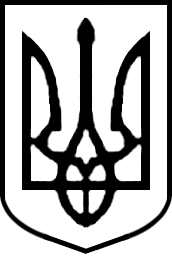      ВИКОНАВЧИЙ ОРГАН  КИЇВСЬКОЇ МІСЬКОЇ РАДИ(КИЇВСЬКА МІСЬКА ДЕРЖАВНА АДМІНІСТРАЦІЯ)ДЕПАРТАМЕНТ МОЛОДІ ТА СПОРТУ                                                        	Н А К А З____________________                                                                                        №__Про внесення змін до наказу Департаментумолоді та спорту від 18 листопада  2019 року № Н-1017 «Про утворення конкурсної комісії з питань надання фінансової підтримки з бюджету міста Києва громадським організаціям фізкультурно-спортивної спрямованості міста Києва на конкурсних засадах» Відповідно до пункту 7 Порядку надання фінансової підтримки з бюджету міста Києва громадським організаціям фізкультурно-спортивної спрямованості міста Києва на конкурсних засадах, затвердженого рішенням Київської міської ради від 24 жовтня 2019 року № 17/7590 та з метою організації роботи конкурсної комісії з визначення громадських організацій фізкультурно-спортивної спрямованості міста Києва, яким надається фінансова підтримка з бюджету міста Києва,	     НАКАЗУЮУнести зміни до складу конкурсної комісії з питань надання фінансової підтримки з бюджету міста Києва громадським організаціям фізкультурно-спортивної спрямованості міста Києва на конкурсних засадах, затвердженої наказом Департаменту молоді та спорту від 18 листопада  2019 року № Н-1017   виклавши його у новій редакції, що додається.Контроль за виконанням цього наказу залишаю за собою.Директор  Департаменту                                                               Вадим ГУТЦАЙТДодаток  до наказу Департаменту  молоді та спорту виконавчого органу Київської міської ради (Київської міської державної адміністрації)від 18 листопада 2019 року № Н-1017(у редакції наказу Департаменту  молоді та спорту виконавчого органу Київської міської ради (Київської міської державної адміністрації)від _________ 2020 року № ___)С К Л А ДКонкурсної комісії з питань надання фінансової підтримки з бюджету міста Києва громадським організаціям фізкультурно-спортивної спрямованості міста Києва на конкурсних засадах Директор  Департаменту                                                               Вадим ГУТЦАЙТГутцайт Вадим Марковичдиректор Департаменту молоді та спорту виконавчого органу Київської міської ради (Київської міської державної адміністрації), голова конкурсної комісіїПанченко Людмила ВолодимирівнаГаврищукОлена Василівна                           Члени комісії:Конобас Максим ПетровичМаляревичОлесь ВікторовичНазаренко Богдан СтаніславовичНикорак Ірина ПетрівнаПанін Ігор МиколайовичПетреченко Віктор ПавловичПоздєєваКатерина ВікторівнаУманець Ніна Дмитрівназаступник директора Департаменту –  начальник управління спорту Департаменту молоді та спорту виконавчого органу Київської міської ради (Київської міської державної адміністрації) заступник голови комісіїголовний спеціаліст відділу фінансового забезпечення управління фінансового забезпечення, бухгалтерського обліку та звітності Департаменту молоді та спорту виконавчого органу Київської міської ради (Київської міської державної адміністрації) секретар конкурсної комісіїдепутат Київської міської ради (за згодою)депутат Київської міської ради (за згодою)Голова Громадської ради при виконавчому органі Київської міської ради (Київської міської державної адміністрації) (за згодою)депутат Київської міської ради (за згодою)голова Київської міської організації фізкультурно-спортивного товариства «Динамо» (за згодою)голова Київської міської організації фізкультурно-спортивного товариства «Спартак» (за згодою)начальник управління фінансів освіти, культури, суспільних  комунікацій, фізичної культури і спорту Департаменту фінансів виконавчого органу Київської міської ради (Київської міської державної адміністрації)президент громадської організації «Федерація України зі стрибків у воду»(за згодою)Подання:Заступник директора Департаменту –  начальник управління спортуЛюдмила ПАНЧЕНКОПогоджено:Заступник директора Департаменту –  начальник управління фінансового забезпечення, бухгалтерського обліку та звітностіОлена КОРОЛЬОВАГоловний спеціаліст – юрисконсульт                            Олександр ЙОВЖІЙ